Here is a little game for you!Can you guess what these objects from the past is. What could it be used for? What do we use now for the same purpose? Can you name and draw a picture below?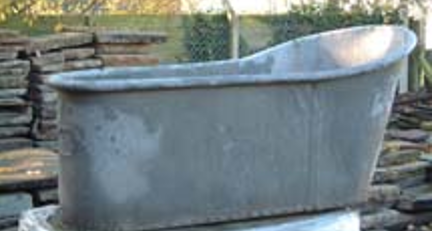 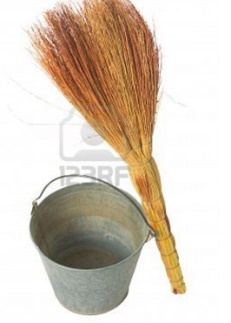 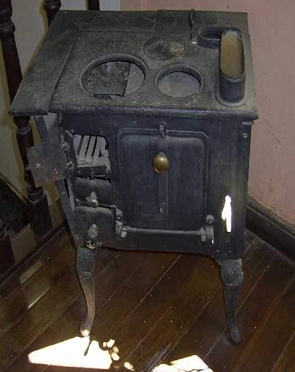 It could be a It might be used to iIt could be a It might be used to It could be a It might be used Now we use an It is made of Now we use a It is made out of Now we use a It is made out of 